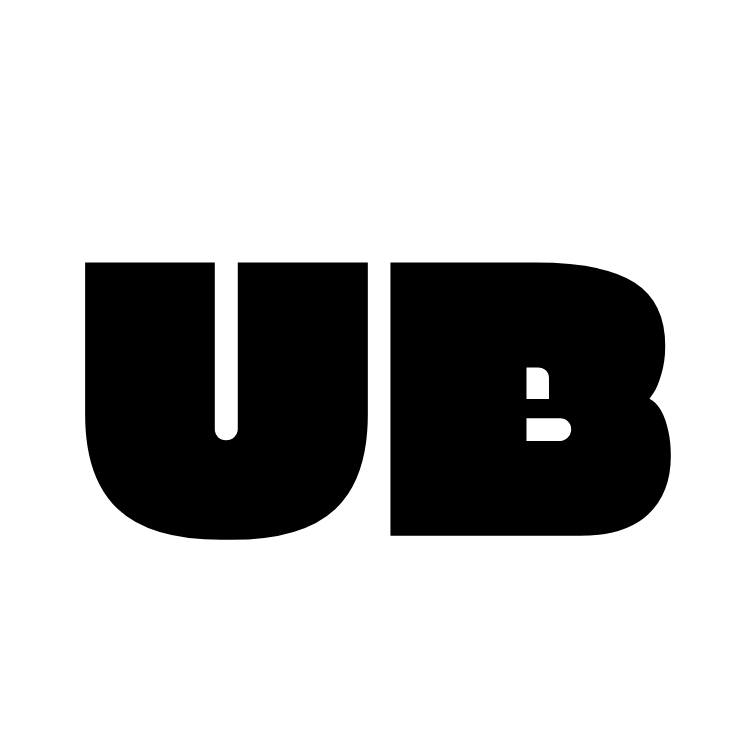 La société Urban Bakery ParisLes boulangeries Urban Bakery sont nées de l'amour et la passion de Grégory Desfoux pour le métier de boulanger. Aujourd'hui, Urban Bakery compte 5 boulangeries situées à Belleville, Pyrénées, Goncourt, Villiers et Vincennes.



Engagé dans une démarche responsable, Urban Bakery s'attache à préserver la santé et le bien-être de ses clients. Proposer une meilleure alimentation, c'est d'abord faire appel à des producteurs français garants de la qualité des produits que nous utilisons pour une alimentation saine.Boulanger/BakerUrban BakeryParisÀ plein tempsVotre mission Assemblage farine Travail des farines purs sans additif ni améliorant Pétrissage Autolyse Entretien et fabrication du levain liquide et dur à partir de la mère Façonnage main et banneton Opération de tourage Cuisson Notre mission Chez urban bakery c’est le goût et la qualité.Votre missionAssemblage farine Travail des farines purs sans additif ni améliorant Pétrissage Autolyse Entretien et fabrication du levain liquide et dur à partir de la mère Façonnage main et banneton Opération de tourage Cuisson Notre mission Chez Urban bakery c’est le goût et la qualité pour régaler durablement les papilles de nos clients. On recherche donc avant tout un passionné prêt à s’investir à 100% et socieux de rendre ses lettres de noblesse au plaisir simple de notre enfance qu’on ait 0 ou 99 ans! Profil Volontaire et passionné Rigoureux capable de réaliser un travail constant et qualitatif au quotidien Autonome, organisé, propre Dynamique, ambitieuxPolyvalentSociable, capable de travailler en équipe Souriant Goût pour les blés anciensLieu de travail Paris Salaire débutant 1600€ net Qualifié 2000/2200€ Horaire: 5/7jours 